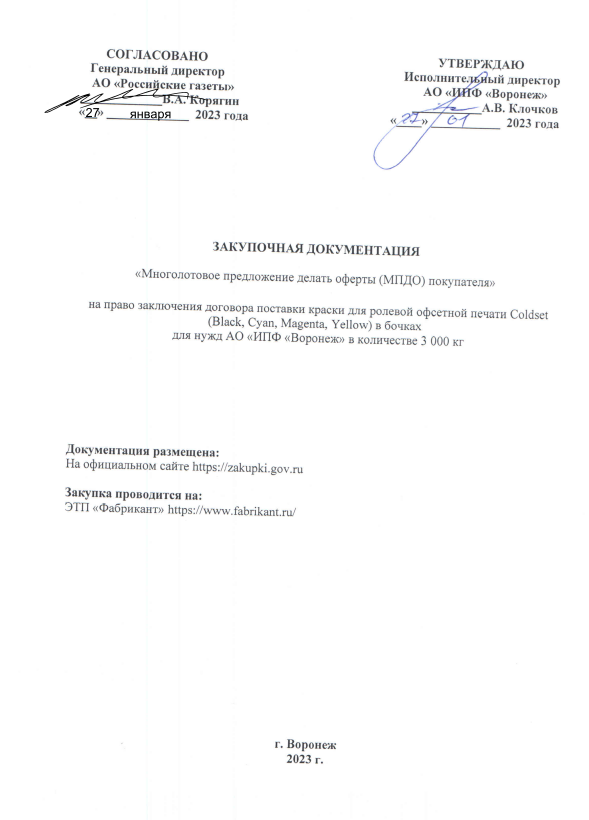 ТЕРМИНЫ И ОПРЕДЕЛЕНИЯОрганизатор закупки - АО ИПФ «Воронеж» для целей определения прав и обязанностей сторон в рамках закупки – юридическое лицо, непосредственно проводящее конкретную закупку. Полное наименование, адрес и контактная информация о Заказчике - указывается в Информационной карте МПДО (далее по тексту - Заказчик) приглашает всех заинтересованных лиц принять участие в закупке в соответствии с процедурами и условиями, приведенными в документации о МПДО, в том числе в проекте договора.Комиссия по закупке – коллегиальный орган, заранее сформированный организатором закупки для принятия решений в рамках данного МПДО.Участник МПДО (участник) – любое юридическое лицо независимо от его организационно-правовой формы, формы собственности, места нахождения и места происхождения капитала или любое физическое лицо, в том числе зарегистрированное в качестве индивидуального предпринимателя, подавшее заявку на участие в МПДО.Победитель МПДО – участник МПДО, предложивший лучшие условия исполнения договора, объявленных в документации по МПДО и признанный закупочной комиссией победителем.Единая информационная система в сфере закупок - совокупность информации, содержащейся в базах данных, информационных технологий и технических средств, обеспечивающих формирование, обработку, хранение такой информации, а также ее предоставление с использованием официального сайта единой информационной системы в информационно-телекоммуникационной сети «Интернет» (далее – единая информационная система, www.zakupki.gov.ru).Лот – часть закупаемых товаров, работ, услуг, явно обособленная в документации по МПДО, на которую в рамках МПДО подается отдельное предложение.Заказчик - Общество, имеющие потребность в определенном товаре, работе, услуге и заключающие договор по результатам МПДО на предмет совместной закупки.Электронный документ – электронное сообщение, подписанное электронной цифровой подписью, созданное и оформленное в порядке, предусмотренном Федеральным законом от 06 апреля 2011 года № 63–ФЗ «Об электронной подписи» и принятых в соответствии с ним иных нормативно-правовых актов Правительства Российской Федерации.Электронная торговая площадка (ЭТП) – Межотраслевая Торговая Система (МТС) ЭТП «Фабрикант» https://www.fabrikant.ru/ – программно-аппаратный комплекс, обеспечивающий проведение МПДО, т.е. с обменом электронными документами или иными сведениями в электронно-цифровой форме, с использованием сети Интернет.2. ПОРЯДОК ПРОВЕДЕНИЯ МПДО2.1. Многолотовое ПДО  проводится, если:– у инициатора закупки есть необходимость закупки товаров с конкретным товарным знаком, наименованием производителя (без слов или эквивалент);– инициатор закупки имеет  менее 15 (пятнадцати) дней на заключение договора на  поставку товаров, работ, услуг;– закупка осуществляется вследствие аварии, иных чрезвычайных ситуаций природного или техногенного характера, обстоятельств непреодолимой силы, при необходимости срочного медицинского вмешательства, а также для предотвращения угрозы возникновения указанных ситуаций;– в иных случаях, если Организатор закупки  сочтет данную процедуру целесообразной и эффективной.2.2. МПДО может быть организовано в закрытом или открытом режимах: в первом случае Организатор закупки направляет приглашения к участию в процедуре каждому потенциальному участнику самостоятельно; в открытом режиме используется системный сервис ЭП.2.3. МПДО не является разновидностью торгов и не подпадают под регулирование статьями 447–449 части первой Гражданского кодекса Российской Федерации. Организатор МПДО  не имеет обязанности заключения договора по результатам процедуры. Даже при наличии предложений от участников процедуры Организатор может не выбирать победителя и не заключать договор. Таким образом, данная процедура может проводиться также и с целью сбора информации по ценам и условиям закупки.2.4. МПДО является процедурой оперативной закупки и может проводится без предварительного отбора участников. Предложения о продаже товаров, работ или услуг подаются претендентами в открытом электронном конверте. Это означает, что Организатор процедуры и все другие её участники имеют возможность сразу ознакомиться с содержанием каждого поступившего ценового предложения в режиме on-line. Организатор сам решает с помощью функционала ЭП, будет ли он видеть участников процедуры, или они будут анонимны для него до окончания торгов. 2.5. Организатор закупки может ограничить участие в процедуре по следующим основаниям:- по принадлежности участника к субъектам МСП, (в отношении участников закупки также может быть установлено требование о привлечении к исполнению договора субподрядчиков (соисполнителей) из числа субъектов малого и среднего предпринимательства);- по отсутствию сведений об участнике в РНП (реестр недобросовестных поставщиков). 2.6. Минимальный срок проведения МПДО – 2 дня, максимальный – 90 дней.2.7. Порядок проведения МПДО устанавливается в извещении о приглашении к участию в данной процедуре и в документации по проведению МПДО и размещается в ЕИС. Извещение о приглашении к участию в МПДО должно содержать:– наименование и адрес организатора МПДО, номер его телефона, факса, адрес электронной почты;– указание на способ закупки и форму его проведения;– дату окончания приема заявок.– краткое описание предмета и условий договора, право на заключение которого является предметом МПДО;– прочие сведения (при необходимости).2.8. Между датой начала приёма заявок (оферт, предложений) по МПДО и датой окончания подачи заявок на участие по МПДО должен пройти срок не менее 2 (двух) дней.2.9. Одновременно с Извещением о проведении МПДО в ЕИС размещается закупочная Документация (если в ней есть необходимость) и проект договора.2.10. В закупочной документации к МПДО могут быть установлены требования к потенциальным участникам (в соответствии с п. 2.5) и требования к закупаемым товарам, работам, услугам.2.11. МПДО могут проводиться путем обмена электронными документами, если иное не предусмотрено Документацией.3. ДОКУМЕНТЫ, ПРЕДОСТАВЛЯЕМЫЕ В СОСТАВЕ ЗАЯВКИ НА УЧАСТИЕ В МПДОДля подтверждения соответствия требованиям претендент на участие в МПДО в составе заявки должен приложить следующие документы:для потенциальных участников закупки - российских юридических лиц: оригинал или сканированная копия оригинала, полученная не ранее чем за  один месяц до дня опубликования извещения о проведении данного МПДО  выписки из Единого государственного реестра юридических лиц;для потенциальных участников МПДО - российских индивидуальных предпринимателей:  оригинал или сканированная копия оригинала, полученная не ранее чем за один месяц до дня извещения о проведении данного МПДО  выписки из Единого государственного реестра индивидуальных предпринимателей;для потенциальных участников закупки - иностранных лиц: документы о государственной регистрации юридического лица в соответствии с законодательством соответствующего государства, оформленные надлежащим образом;документ, подтверждающий полномочия лица, подписавшего заявку на участие в МПДО, на такое подписание от имени потенциального участника МПДО в соответствии с законодательством Российской Федерации и учредительными документами данного участника (для юридических лиц);в случае если от имени претендента действует иное лицо, предоставляется доверенность на осуществление действий от имени претендента, в отношении юридических лиц и индивидуальных предпринимателей. Доверенность должна быть заверена печатью претендента и подписана руководителем претендента (индивидуальным предпринимателем).  документ, подтверждающий выполнение требований по предоставлению обеспечения исполнения обязательств в связи с подачей заявки на участие в МПДО (если предусмотрено закупочной документацией);иные документы, которые, по мнению Участника, подтверждают его соответствие установленным требованиям, с соответствующими комментариями, разъясняющими цель предоставления этих документов.3.2. В разделе «Информационная карта» Заказчиком может быть установлена обязанность претендента предоставить в составе заявки иные документы помимо предусмотренных  настоящим разделом.3.3. Если претендент подает заявки на несколько лотов, то он вправе не прикладывать одинаковые  документы, приложив письмо со ссылкой на номер извещения, к которому приложены эти документы.3.4. Участник по собственной инициативе также может предоставить иные документы, подтверждающие его соответствие требованиям, установленным настоящей Документацией, с комментариями, разъясняющими цель предоставления таких документов.3.5. В случае, если на стороне Участника выступает несколько лиц, указанная в пункте 3.3 настоящей Документации информация и документы предоставляются в отношении каждого лица, выступающего на стороне Претендента.4. ОБЕСПЕЧЕНИЕ ИСПОЛНЕНИЯ ОБЯЗАТЕЛЬСТВ В СВЯЗИ С ПОДАЧЕЙ ЗАЯВКИ НА УЧАСТИЕ В МПДО4.1. Инициатор закупки вправе установить обеспечение заявки на участие в МПДО в соответствии частью 27 статьи 3.2 ФЗ №223.4.2. Инициатор закупки вправе установить обеспечение исполнения договора Победителем в процедуре МПДО.4.3. Обеспечение исполнения обязательств в связи с участием в МПДО может быть в форме безотзывной банковской гарантии, залога денежных средств, соглашения о неустойке или иной форме, предусмотренной действующим законодательством Российской Федерации. Требования по предоставлению обеспечения одинаковым образом применяются ко всем потенциальным участникам МПДО.4.4. Обеспечение исполнения обязательств по договору с Победителем МПДО может быть в форме безотзывной банковской гарантии, залога денежных средств, соглашения о неустойке или иной форме, предусмотренной действующим законодательством Российской Федерации. 4.5. Конкретные требования к форме и условиям обеспечения, сроку и порядку его предоставления указываются в закупочной документации.5. ПОРЯДОК ПРОВЕДЕНИЯ МПДО5.1. Документация размещается в сети Интернет в ЕИС на http://zakupki.gov.ru одновременно с Извещением о проведении МПДО.5.2. Организатор закупки вправе внести изменения в Извещение до поступления первого предложения. После поступления первого предложения или за
24 часа до завершения МПДО редактирование невозможно, за исключением редактирования сроков.5.3. Организатор закупки имеет право редактировать сроки проведения МПДО. Если до наступления даты завершения осталось менее 24 часов, а предложений нет, Организатор закупки может изменить (отодвинуть) дату завершения процедуры (сделать ее более чем на 24 часа позднее текущей, но только в том случае, если не будет нарушен максимально допустимый срок проведения МПДО – 90 дней).5.4. Участники МПДО могут подавать неограниченное количество предложений. Организатор закупки принимает во внимание последнее предложение, поступившее от участника процедуры.5.5. Организатор вправе отказаться от проведения процедуры МПДО в любой момент до установленной в извещении даты ее завершения.5.6. Если очередное предложение подано в течение последнего часа перед заданной датой завершения процедуры, то процедура продлевается и новое время её окончания определяется как время подачи последнего предложения плюс 1 час.5.7. Организатор МПДО может остановить процедуру, выбрав при этом победителя или отклонив все предложения, не ранее 2 (двух) дней после даты публикации извещения вплоть до даты завершения МПДО и при наличии хотя бы одного предложения хотя бы по одному лоту (в случае совместных закупок такая опция невозможна).6. ВЫБОР ПОБЕДИТЕЛЯ МПДО6.1. Оценка заявок на участие в МПДО производится  Комиссией по закупкам, в соответствии с процедурами и критериями, установленными в извещении о проведении МПДО и закупочной документации.6.2. Победителем в проведении МПДО признается участник процедуры закупки, подавший заявку, которая отвечает всем требованиям, установленным в настоящей документации о проведении МПДО и содержит предложение с наибольшим коэффициентом снижения цены договора, на который будет снижена цена каждой единицы товара, указанного в Техническом задании (приложение 1.1 к Документации о закупке).6.4. Определение коэффициента снижения цены договора:Коэффициент снижения цены договора определяется Организатором МПДО.Коэффициент снижения цены договора рассчитывается путем деления цены договора, предложенной участником, на начальную (максимальную) цену, установленную Организатором закупки в Техническом задании (приложение 1.1 к Документации о закупке).На основании коэффициента снижения цены договора, предложенного победителем МПДО, Заказчиком составляется Приложение к проекту договора поставки, в котором указывается конечная стоимость каждой единицы товара, указанного Заказчиком в Техническом задании (приложение 1.1 к Документации о закупке).Расчет конечной стоимости каждой единицы товара осуществляется путем умножения единичных цен товара, указанного Заказчиком в Техническом задании (приложение 1.1 к Документации о закупке) на коэффициент снижения цены договора, рассчитанного Организатором по результатам МПДО согласно п. 2.Цена единицы каждого товара определяется по формуле:, где:6.5. Если во время проведения МПДО не подано ни одной заявки или ни одно из предложений, сделанных во время проведения МПДО, не удовлетворяет Организатора закупки, то процедура МПДО объявляется несостоявшейся.6.6. В случае если на участие в МПДО подана одна заявка и эта заявка и участник, подавший такую заявку, соответствуют требованиям, установленным в Документации к МПДО, договор заключается с таким участником на условиях, указанных в проекте договора и содержащихся в заявке.6.7. В случае, если участник подает предложение с наименьшей ценой, а затем меняет на  наибольшую, то Организатор вправе выбрать цену, минимально поданную данным участником из всех предложенных цен для заключения договора.7. ИНФОРМАЦИОННОЕ СООБЩЕНИЕ О РЕЗУЛЬТАТАХ МПДО7.1. Не позднее 60 (шестидесяти) рабочих дней после определения лучшего предложения в ЕИС на www.zakupki.gov.ru размещается протокол о принятых по результатам МПДО решений.7.2. Организатор закупки вносит в ЕИС информацию о заключённом договоре  не позднее 60 (шестидесяти) дней после завершения процедуры МПДО.7.3. В случае, если по истечении 60 (шестидесяти) дней после даты завершения МПДО Организатор закупки не принял никакого решения по процедуре, будет автоматически  сформирован и опубликован итоговый протокол, в котором процедура признана несостоявшейся.ОБЩИЕ УСЛОВИЯ ПРОВЕДЕНИЯ ЗАКУПОЧНОЙ ПРОЦЕДУРЫСледующие условия проведения закупочной процедуры в форме многолотовое предложение делать оферты (МПДО) покупателя являются неотъемлемой частью настоящей документации, уточняют и дополняют положения разделов 3-6 документации по проведению МПДО. При возникновении противоречия между положениями разделов 3-6 документации применяются положения раздела 2 «ИНФОРМАЦИОННАЯ КАРТА МПДО»ИНФОРМАЦИОННАЯ КАРТА МПДОПриложение № 1к Документации по проведению МПДО – форма «Предложение участника МПДО»На бланке организацииДата, исх. номер                                          ПРЕДЛОЖЕНИЕ УЧАСТНИКА МПДОна право заключения договора на поставку краски для ролевой офсетной печати Coldset (Black, Cyan, Magenta, Yellow) в бочках1. Изучив документацию о закупочной процедуре на право заключения вышеупомянутого договора, а также применимые к данной закупке законодательство и нормативно-правовые акты ___________________________________________________________________________________, (полное наименование участника МПДО с указанием организационно-правовой формы)ИНН/КПП ______________________________, ОГРН __________________ ОКПО ________________зарегистрированное по адресу _______________________________________________,(юридический адрес участника МПДО)фактический адрес _____________________________________________________,(фактический адрес участника МПДО)Банковские реквизиты____________________________________________________________в лице __________________________________________________________________________(наименование должности руководителя (уполномоченного лица) и его Ф.И.О.)предлагает заключить договор на поставку: ______________________________________________(предмет договора)в количестве лот №1, лот №2 и на условиях, предусмотренных проектом договора, в соответствии с требованиями, указанными в «Техническом задании», и по цене, предложенной  нами на ЭТП «РТС-тендер»:позиция №1 краска Coldset черная (Black) в количестве _____________ кг,  позиция № 2 краска Coldset цветная торговой марки _____________  производства фирмы (компании)  ________________ , страна происхождения согласно ОКСМ ____________, в соответствии с указанными требованиями в разделе «Техническое задание» документации МПДО по следующей цене  за килограмм ___________ Евро  c НДС, общей стоимости товара ______________ (сумма прописью) Евро c НДС.Итого, общая стоимость договора составит _________________ (____________) Доллар США, в том числе НДС 20%.Мы предоставляем Покупателю отсрочку платежа за уже поставленную месячную партию товара на срок __ (______) календарных дней с момента поставки на склад  Покупателя и от даты оформления товарной накладной.              Цена сформирована нами с учетом стоимости нового товара необходимой упаковки и маркировки,  транспортных расходов, страхования, уплаты таможенных пошлин, налогов и других обязательных платежей, которые Поставщик должен оплачивать в соответствии с условиями  договора или на иных основаниях, c учетом НДС.Наша организация применяет общую систему налогообложения/освобождена от исполнения обязанностей налогоплательщика, связанных с исчислением и уплатой налога на добавленную стоимость (указать  нужное).2. Обязуемся, в случае признания нас участником, отвечающим требованиям закупочной документации, который предложил поставить товары на условиях документации, заключить договор в срок, на условиях и требованиях МПДО по цене поставки товаров, предложенной нами на ЭТП «Фабрикант» https://www.fabrikant.ru/3. Мы признаем, что процедура МПДО не накладывает на Заказчика соответствующего объема гражданско-правовых обязательств, в том числе по обязательному заключению договора с победителем МПДО или иным его участником.4. Мы согласны с условием, что сведения о нас будут внесены в реестр недобросовестных поставщиков в соответствие с Федеральным законом Российской Федерации от 18 июля 2011 г. N 223-ФЗ «О закупках товаров, работ, услуг отдельными видами юридических лиц» в случаях, если- не предоставим Организатору договор в срок, указанный в документации (в том числе не предоставим Организатору в установленный срок обеспечения исполнения договора, когда такое обеспечение предусмотрено), или договор, заключенный с нами по результатам МПДО, будет расторгнут по решению суда.5. Мы подтверждаем, что в отношении нас не принято решение о ликвидации, не введены процедуры банкротства, не принято решение о приостановлении деятельности, имущество не находится под арестом. Сведения о нас не внесены в реестр недобросовестных поставщиков в соответствии с Федеральным Законом от 18.07.2011 №223-ФЗ «О закупках товаров, работ, услуг отдельными видами юридических лиц». Сведения о нас не внесены в реестре недобросовестных поставщиков в соответствии с Федеральным Законом от 05.04.2013 № 44-ФЗ «О контрактной системе в сфере закупок товаров, работ, услуг для обеспечения государственных и муниципальных нужд».6. Настоящая заявка на участие в МПДО (в отношении лота) является офертой и действительна до ___________________________.7.  Нам известно, что участник закупки несет ответственность за представление недостоверных сведений о стране происхождения товаров.8. Настоящим даем свое согласие на обработку Организатором предоставленных сведений о персональных данных, а также на раскрытие Заказчиком сведений, полностью или частично, компетентным органам государственной власти и последующую обработку данных сведений такими органами (включается в бланк, если участник - физическое лицо).9. В соответствии с инструкциями, полученными от Вас в документации МПДО, информация по сути наших предложений в данной закупке, представлена в следующих документах, которые являются неотъемлемой частью нашей заявки на участие в МПДО:Опись документов заявки в соответствии с требованиями раздела  «Информационная карта МПДО»:Сообщаем, что для оперативного уведомления нас по вопросам организационного характера и взаимодействия Организатора с нами, уполномочен __________________________________________________________________________(Ф.И.О., телефон работника организации – Участника размещения закупку)Подпись руководителя ___________________        _____________________(подпись)	м.п.		 (Ф.И.О.)Приложение № 2к Документации по проведению МПДО – форма «Анкета участника» Наименование процедуры: Многолотовое предложение делать оферты на поставку краски для ролевой офсетной печати Coldset (Black, Cyan, Magenta, Yellow) в бочкахАНКЕТА УЧАСТНИКА Сведения об участнике МПДО.Примечание: Заполненная Участником анкета должна содержать все сведения, указанные в таблице. В случае отсутствия каких-либо данных указывается слово «нет».____________________________________		___________________________(Подпись уполномоченного представителя)		(ФИО  и должность подписавшего)М.П.Приложение № 3к Документации по проведению МПДО – Техническое заданиеТЕХНИЧЕСКОЕ ЗАДАНИЕ На поставку краски Coldset предназначенной для рулонной офсетной печати.1. Потенциальный Поставщик обязан предоставить:1)	техническую документацию и сертификат качества, паспорт безопасности, выданный производителем краски,2)	описание технологического процесса, рекомендованного производителем для данной марки краски.2. Требования, предъявляемые к качеству краски Coldset:Данный раздел документации устанавливает типовые требования к качественным характеристикам, потребительским свойствам товара, к безопасности и упаковке закупаемого товара. Для оценки соответствия закупаемого товара разработаны критерии оценки и сопоставления.Установленные Заказчиком требования соответствующих технических характеристик предмета закупки обусловлено отсутствием в РФ технических регламентов и национальных стандартов и установлены в соответствии с технологическими условиями эксплуатации оборудования Заказчика.  Краска Coldset должна соответствовать всем требованиям современной технологии печати на ролевых печатных машинах типа «CityLine Express», «Goss Community:соответствие цветовых характеристик требованиям стандарта ISO 12647-2обеспечивать быстрый выход на баланс «краска-вода» (фактическое количество экземпляров на приладку не может превышать нормативных значений, принятых на предприятии),обеспечивать стабильность свойств между партиями и внутри одной партии;обеспечивать быстрое закрепление краски на запечатываемом материале (отсутствие следов перетискивания/смазывания и т.п. на оттисках после фальцаппарата и стекера при условии соблюдения принятых на предприятии значений оптических плотностей);высокая стойкость к перетискиванию (отсутствие следов перетискивания/смазывания и т.п. на экземплярах (в том числе с иллюстрациями под обрез) после переплетно-брошюровочных процессов (фальцовка, ВШРА, КБС) без дополнительных межоперационных пауз);обладать высокой яркостью и интенсивностью.3. Технологический процесс и условия печати:Технические характеристики краски, предназначенной для рулонной офсетной печати, должны соответствовать типу запечатываемого материала и скорости печати. Краска предназначена для рулонной офсетной печати. Краска должна быть экономичной в работе (расход краски на один краско/оттиск не может превышать нормативных значений, принятых на предприятии).Краска должна обеспечивать тиражестойкость пластин не менее 100 тыс. оттисков без обжига на газетной бумаге.Предложение товара должно содержать описание упаковки товара. Краска должна поставляться в металлических бочках по 200кг, бочки для перевозки, производства погрузо-разгрузочных работ и для предотвращения повреждения в процессе транспортировки должны быть прочно закреплены на деревянных поддонах. На бочки с краской должна быть нанесена маркировка с наименованием зарегистрированного товарного знака, наименованием производителя и указана страна происхождения товара, номера партии, даты и времени изготовления, артикульный номер.Объём поставки должен соответствовать данным в заявке Заказчика. Поставщик должен поставить краску  в количестве и ассортименте, соответствующем Заявке покупателя, в период с апреля по декабрь 2022г. на склад покупателя, расположенный по адресe: г. Воронеж, ул. Генерала Лизюкова, д.2.Предложение товара должно содержать указание на зарегистрированные товарные знаки, патенты, промышленные образцы, которым соответствует предлагаемый к поставке товар.Предложение товара должно содержать указание на производителя и страну происхождения товара согласно ОКСМ.4.Требования к технологическому процессу, которому должна удовлетворять поставляемая краска:Поставщик вместе с предлагаемым к поставке товаром должен предоставить описание технологического процесса, рекомендованного производителем для данной марки краски. На поставщика возлагается обязанность по постановке технологического процесса на производственной площадке.Поставщик обязан за свой счёт произвести технологическую адаптацию поставляемой краски с целью обеспечения соответствия фактических значений материала требованиям, предъявляемым к печатным характеристикам краски и нормам расхода, сформулированным в настоящем техническом задании.Нормативные значения (цветная краска)Нормативные значения (черная краска)Паспортные параметры качества краски CMYПриложение № 4к Документации по проведению МПДО – Проект ДоговораПРОЕКТДОГОВОР ПОСТАВКИ № 1ОФ-КР/23____________________________________, именуемое в дальнейшем «Продавец», в лице_______________________, действующего на основании Устава, с одной стороны, и АО «ИПФ «Воронеж», именуемое в дальнейшем «Покупатель», в лице исполнительного директора АО «ИПФ «Воронеж» Клочкова Александра Владимировича, действующего на основании доверенности № 54 АА 4280623 от 10.03.2022 г., совместно именуемые «Стороны», на основании результатов проведения открытой закупочной процедуры «Многолотовое ПДО покупателя № ________» на ЭТП «Фабрикант»   (извещение на сайте www.zakupki.gov.ru № _________ от __.__.2022г.), заключили настоящий договор о нижеследующем:ПРЕДМЕТ ДОГОВОРА1.1.	Предметом настоящего договора является купля-продажа- краска полиграфическая Coldset черная (Black) (далее «товар»), страна происхождения согласно ОКСМ  _______________,  торговой марки ______________ в общем количестве 2 000  килограммов;-  краска полиграфическая Coldset  цветная, страна происхождения согласно ОКСМ  _______________,  торговой марки ______________ в общем количестве 1 000 килограммов;производства фирмы (компании) ____________ в соответствии с заявкой Покупателя в период действия настоящего договора.Поставляемый товар по качеству должен соответствовать техническим характеристикам, указанным в Спецификации Продавца, которая оформляется в виде Приложения № 1 к договору и является его неотъемлемой частью. Продавец в течение срока действия договора продает Покупателю краску полиграфическую в соответствии с заявкой последнего, а Покупатель обязуется принять товар и своевременно произвести его оплату в порядке и на условиях, установленных настоящим договором. ПОРЯДОК ПОСТАВКИ ТОВАРА2.1. 	Покупатель обязан заблаговременно, за пять рабочих дней, известить электронным / факсимильным письмом Продавца о количестве и ассортименте заказываемого товара (здесь и далее – “заявка”).2.2. 	 Продавец обязан в течение 3-х дней с момента поступления заявки Покупателя, дать письменное подтверждение.2.3.	Поставка товара осуществляется в согласованные Сторонами сроки со склада Продавца, расположенного по адресу: ___________________________________________________________________   2.4. Покупатель вправе вносить изменения, как в сторону уменьшения, так и увеличения общего объема поставки. В случае необходимости для Покупателя изменить объем поставки, последний направляет Поставщику Дополнительное соглашение об изменении Спецификации. Все изменения оформляются дополнительными соглашениями не позднее 30 (тридцати) дней до даты предполагаемой поставки.2.5.	Подпись полномочного представителя Покупателя на отгрузочных документах является подтверждением получения товара Покупателем. Представитель Покупателя обязан предъявить оригинал доверенности на получение товаров, который остается у Продавца. 2.6.   	Моментом перехода к Покупателю права собственности на товары, а также риска случайной гибели и/или повреждения товаров, является момент получения товаров представителем Покупателя, что подтверждается подписью представителя Покупателя на товаросопроводительных документах.2.7.	Поставщик обязан предоставить на каждую партию товара, в случае, если товар импортирован из-за рубежа, копию ТД (товарной декларации), заверенную подписью руководителя и собственной печатью.2.8.	Поставщик гарантирует законность происхождения товара, правомерность использования на товаре товарного знака, а также обязуется возместить Покупателю в полном объеме убытки и издержки, связанные с возможными претензиями контролирующих органов в отношении поставляемого товара.КАЧЕСТВО ТОВАРОВ3.1.	Качество поставляемых товаров должно соответствовать государственным стандартам РФ и требованиям, установленным компанией-производителем, а именно: на базовые краски - технической документации, предоставляемой Продавцом. 3.2.	По требованию Покупателя Продавец в течение 7 дней после получения такого требования направит Покупателю копии следующих документов:1)  санитарно-эпидемиологическое заключение;2)  паспорт безопасности (MSDS).3.3.	Продавец гарантирует качество товара в течение срока гарантии, установленного производителем.3.4.	В случае выявления дефектов качества товаров, которые не могут быть обнаружены при приёмке товара, но в пределах гарантийного срока, Покупатель, в течение 7 дней, обязан уведомить о своих претензиях Продавца. Покупатель вправе потребовать проведения лабораторного исследования качества товаров в собственной лаборатории. В таком случае, Покупатель приглашает представителя Продавца для участия в проведении лабораторного исследования. Составленный лабораторией документ, указывающий на дефекты качества товаров, должен в обязательном порядке прикладываться к письменной претензии по качеству, которая выставляется Продавцу. 3.5.	В случае несогласия с результатами исследования, Покупатель вправе назначить независимую экспертизу. Результаты такой экспертизы будут считаться окончательными для Сторон, расходы по проведению экспертизы подлежат оплате той Стороной, позиция которой была опровергнута экспертным заключением. 3.6.	Претензия по качеству должна быть рассмотрена Продавцом в течение 14 календарных дней. Претензия по качеству, которая требует привлечения экспертов и лабораторных исследований иностранного производителя должна быть рассмотрена Продавцом в течение 30 календарных дней.Продавец гарантирует качество товара и соответствие его фактических значений технических характеристик показателям, изложенным в Техническом задании, в течение срока гарантии, установленного производителем. Продавец обязан предоставить на каждую партию товара паспорт качества завода изготовителя.3.7.	В случае несоответствия торговой марки, фактических значений технических характеристик в поставленной партии товара показателям, обозначенным в Техническом задании, являющейся приложением к настоящему договору, и в заявке на участие в закупочной процедуре по данному предмету договора, товар признается ненадлежащего качества. 3.8.	В момент передачи Продавцом товара Покупателю, товар должен соответствовать следующим требованиям: установленному сроку годности не менее 360 дней, оставшихся до истечения установленного срока годности производителем товара;иметь документы, подтверждающие качество товара (сертификат качества), сопроводительные документы.Покупатель вправе по своему усмотрению принять товар при частичном отсутствии сопроводительных документов или их ненадлежащем оформлении. Недостающие либо ненадлежащим образом оформленные сопроводительные документы должны быть предоставлены в адрес Покупателя Продавцом в течение 3 (трех) рабочих дней с момента приёмки товара. В случае непредставления Продавцом документов в вышеуказанный срок, Покупатель вправе отказаться от товара, а Продавец обязан вывезти своими силами и за свой счёт товар со склада Покупателя.  Стороны признают юридическую силу документов, переданных по факсу и/или электронной почте до момента обмена их оригиналами.В случае несоответствия фактических значений технических характеристик в поставленной партии краски показателям, обозначенным в Техническом задании, являющейся приложением к настоящему договору, а также несоответствия установленному сроку годности, комплектности или марки, несовместимости с оборудованием, в том числе пунктам 2.7 и 4.1 настоящего договора, товар признается ненадлежащего качества. В этом случае Покупатель в течение 1 рабочего дня с момента обнаружения несоответствия направляет соответствующую претензию Продавцу (с указанием номера партии, описанием характера недостатков, срока годности, номера товарной накладной) и принимает под опись товар на ответственное хранение.Ответственное хранение товара осуществляется за счёт Продавца от даты письменного уведомления Продавца о возникших обстоятельствах принятия товара на ответственное хранение. Тариф за оказание услуг ответственного хранения составляет 7,10 руб. без НДС за м2 в сутки.После получения указанной в п. 3.9-3.10 настоящего договора претензии, Продавец обязан за свой счет заменить товар, имеющий недостатки.  При наличии возражений технологическая служба Продавца обязана в срок не позднее 3 (трёх) календарных дней с даты получения вышеуказанной претензии прибыть для:- осмотра, проверки товара на наличие недостатков, изложенных в претензии;- составления совместного с Покупателем соответствующего Акта, в случае  необходимости с привлечением представителя официальной сервисной службы оборудования.Покупатель вправе составить Акт  несоответствия товара заявленным в Приложении № 1 техническим характеристикам, установленному сроку годности, комплектности или марки, в том числе п. 2.7 и 4.1 без участия Поставщика, в случае если:Продавец/технологическая служба Продавца направит письменный отказ от участия в составлении Акта; Продавец/технологическая служба Продавца не явился в установленный срок для совершения действий, предусмотренных в п. 3.9 настоящего договора.Покупатель, обнаруживший не позднее 60 (календарных) дней после даты приёмки товара недостатки, которые не могли быть установлены при обычной приёмке (скрытые недостатки), обязан незамедлительно направить Продавцу претензию о выявленных недостатках (с указанием номера партии, описанием характера недостатков, срока годности, номера товарной накладной, акта лабораторных исследований). В данном случае применяется алгоритм взаимодействия Сторон указанный  в п. 3.9-3.12 настоящего договора.Настоящим Стороны признают, что Акт является надлежащим основанием для предъявления Покупателем претензий к Продавцу по настоящему договору.Продавец обязан распорядиться товаром, принятым Покупателем на ответственное хранение, в течение 30 (тридцати) календарных дней с момента подписания Сторонами или одностороннего подписания соответствующего Акта, подтверждающего несоответствие товара условиям договора. Если Продавец в указанный срок не распорядится товаром, то Покупатель вправе возвратить его Продавцу или иному лицу по указанию Продавца за счёт Продавца либо распорядиться товаром в порядке, установленном законодательством Российской Федерации. УПАКОВКА4.1.	Упаковка товаров обеспечивает полную сохранность товаров на всём пути следования к Покупателю: в процессе транспортировки, производства погрузо-разгрузочных работ и хранения в течение гарантийного срока, определенного в Спецификации, за исключением тех случаев, когда повреждение товаров было вызвано действием/бездействием Покупателя. Заводская упаковка товара должна содержать наименование торговой марки производителя, название товара, дату производства. Маркировка должна соответствовать требованиям законодательства Российской Федерации.4.2. 	Нарушение Продавцом требований к маркировке товара, а также несоответствие информации на упаковке и этикетке товара является существенным недостатком товара, и Покупатель вправе отказаться от приёмки товара. В этом случае товар считается не отгруженным, и Покупатель вправе применить к Продавцу санкции, предусмотренные п.7.2  настоящего договора.4.3.	Продавец обязан возместить Покупателю убытки, в том числе штрафы контролирующих органов, которые возникли и/или могут возникнуть вследствие неправильной и/или неполной маркировки товара.ПОРЯДОК ПРИЁМКИ ТОВАРОВ5.1.	Количество товара в поставке указывается в заявке на поставку. Приёмка товара по количеству осуществляется в момент передачи товара путём пересчета единиц товара, а целостность упаковки – путём визуального осмотра. Приёмка товара оформляется подписанием товарной накладной. Указанный документ оформляется в 2 (двух) экземплярах, один передается Покупателю (представителю Покупателя), второй остается у Продавца. В случае, если при приёмке товара обнаруживается его недостача или нарушение условия о маркировке, составляется Акт о расхождениях.5.2.	В случае мотивированного отказа (полного или частичного) принять, Покупатель обязан незамедлительно, но не позднее следующего рабочего дня, известить об этом Продавца по факсу (электронной почте) с указанием мотивов отказа. Впредь до окончательного урегулирования вышеуказанных разногласий, подтвержденного обменом соответствующими письмами, переданными почтой, электронной почтой либо посредством факсимильной связи, Покупатель не вправе использовать, реализовывать, обменивать, закладывать ни один из видов товара из партии, отдавать его на реализацию третьим лицам, либо каким-либо иным способом распоряжаться им.Возврат товара Продавцу осуществляется только после письменного урегулирования вышеуказанных разногласий.5.3.	Претензии по оформлению товаросопроводительных документов, состоянию тары и упаковки, принимаются Продавцом в течение 14 (четырнадцати) дней с момента приёмки партии товара Покупателем (представителем Покупателя) на складе Покупателя.5.4.	Претензии по ассортименту и количеству товара принимаются Продавцом в течение 14 (четырнадцати) дней с момента приёмки партии товара Покупателем (представителем Покупателя) на складе Покупателя.5.5.	Претензии по качеству (явные дефекты, которые могут быть обнаружены при приёмке товара) принимаются Продавцом в течение 14 (четырнадцати) дней с момента приёмки партии товара Покупателем (представителем Покупателя) на складе Покупателя.5.6.	В случае, если приёмка товара проведена с нарушениями условий договора, в том числе, но не ограничиваясь этим, с нарушением сроков предъявления претензий, либо выявленные Покупателем недостатки или несоответствия товара не подтверждаются надлежащими доказательствами, товар считается принятым по количеству и качеству, согласно условиям договора и накладным документам Продавца.5.7.	Пропуски сроков предъявления претензий являются основанием для отказа в их удовлетворении.ЦЕНА ТОВАРА. ПОРЯДОК ВЗАИМОРАСЧЕТОВ6.1.	Общая стоимость товара по настоящему договору составляет _______ (____________________ и 00/100)  условных единиц (у. е.), в том числе НДС 20% в размере _____ у. е. Цена за единицу измерения килограмм товара составляет - ____ у. е. с НДС на черную краску,- ____ у.е. с НДС на цветную краску.За 1 условную единицу (у.е.) принимается 1 Доллар США.  В указанную цену включены транспортные расходы Продавца, страхование, уплата таможенных пошлин, НДС и другие обязательные платежи, стоимость необходимой упаковки и маркировки. 6.2.	Оплата каждой партии товара производится на условиях 100% предоплаты. Условия отгрузки: Самовывоз со склада Продавца в г. Москва или Московской области.6.3. 	Счета выставляются Продавцом в Долларах США. Покупатель производит оплату товара в течение 3 дней от даты получения счета путём перечисления суммы платежа на расчётный счёт Продавца в российских рублях по курсу Доллара США, установленному ЦБ РФ на день оплаты.6.4.	Счета-фактуры и товарные накладные на товар выписываются Продавцом в российских рублях по курсу доллара США, установленному ЦБ РФ на дату отгрузки товара.6.5.	Датой оплаты товара считается дата списания денежных средств с расчётного счёта Покупателя на расчётный счёт Продавца.ОТВЕТСТВЕННОСТЬ СТОРОН7.1.	В случае неоплаты (полностью или частично) поставленной партии товара в срок, предусмотренный в п.6.1 настоящего договора, Продавец имеет право взыскать с Покупателя пеню в размере 0,1 % от неоплаченной суммы за каждый день просрочки.7.2. 	В случае несвоевременной отгрузки (полностью или частично) партии товара в срок в соответствии с заявкой Покупателя, Покупатель имеет право взыскать с Продавца пеню в размере 0,1 % от  суммы заявленной партии товара за каждый день просрочки отгрузки.7.3.	Продавец не несёт ответственность за наступление неблагоприятных последствий (убытков) у Покупателя, связанных с использованием качественного товара, поставленного по договору.7.4.	Продавец несёт ответственность за наступление неблагоприятных последствий (убытков) у Покупателя, связанных с использованием некачественного товара, поставленного по договору, если Покупателем будет доказано в соответствии с законом и договором:- что проданный товар не соответствует условиям договора по качеству;- что убытки возникли при соблюдении Покупателем необходимых технологий его использования;- что есть причинно-следственная связь между первыми двумя условиями и третьим.7.5.	В данном случае (п.7.4), Продавец несёт ответственность за наступление неблагоприятных последствий (убытков) у Покупателя, в размере, не превышающем стоимость оплаченной партии товара, часть из которого признана некачественной.8.	РАЗРЕШЕНИЕ СПОРОВ И РАЗНОГЛАСИЙ8.1.	Все споры и разногласия, вытекающие из настоящего договора или в связи с ним, Стороны будут стремиться урегулировать путем переговоров.8.2.	Претензионный порядок урегулирования споров между сторонами обязателен. Претензии направляются Стороне с приложением документов, подтверждающих заявленные требования, и должны быть рассмотрены в течение 14 (четырнадцати) дней с момента их получения. Пропуски сроков предъявления претензий являются основанием для отказа в их удовлетворении.8.3.	В случае недостижения соглашения, все неурегулированные Сторонами разногласия, возникшие из настоящего договора или в связи с ним, подлежат рассмотрению в соответствии с действующим законодательством Российской Федерации в Арбитражном суде по месту нахождения истца.9.	ФОРС-МАЖОР9.1.	Стороны освобождаются от ответственности за неисполнение и/или ненадлежащее исполнение обязательств по настоящему договору в случае, если это неисполнение и/или ненадлежащее исполнение вызвано действием непреодолимой силы (форс-мажорными обстоятельствами) согласно действующему законодательству Российской Федерации.9.2.	В этом случае, установленные сроки по выполнению обязательств, указанных в договоре, переносятся на срок, в течение которого действуют форс-мажорные обстоятельства.9.3.	Сторона, для которой создалась невозможность исполнения и/или надлежащего исполнения обязательств по договору, обязана известить заказным письмом, с уведомлением о вручении другую Сторону о наступлении/прекращении вышеуказанных обстоятельств не позднее 5 (пяти) дней с момента их наступления.9.4.	В случае наступления форс-мажорных обстоятельств, компетентные государственные органы власти или управления Российской Федерации будут призваны подтвердить наличие этих обстоятельств и их продолжительность.9.5.	Если эти обстоятельства будут длиться более 3 (трех) месяцев, Стороны встретятся, чтобы обсудить, какие меры следует принять.10.	ДЕЙСТВИЕ ДОГОВОРА И ПОРЯДОК ЕГО РАСТОРЖЕНИЯ10.1.	Настоящий договор составлен в двух экземплярах, имеющих одинаковую юридическую силу (по одному экземпляру для каждой из Сторон).10.2. 	Договор вступает в действие с момента подписания и действует до 30 апреля 2023 г., а части оплаты  - до полной оплаты поставленного товара.10.3.	Настоящий договор заключается без обязательства Покупателя выбрать весь объём товара, предусмотренный Спецификацией. По истечении срока действия договора он автоматически расторгается по фактически выбранному объёму товара без предъявления претензий и штрафных санкций по неполной выборке товара. Незаявленный Покупателем к поставке объём товара не принимается и не оплачивается Покупателем.10.4.	В период действия договора, указанный в п.10.2, Стороны вправе изменить сроки исполнения обязательств по договору, в т.ч. продлить срок действия договора до окончательной выборки товара.  10.5.	Не позднее, чем за 30 (тридцать) календарных дней Стороны вправе пролонгировать  договор на новый срок без  изменения существенных условий договора (за исключением объема, цены товаров). 10.6.	Покупатель вправе отказаться от исполнения договора в одностороннем внесудебном порядке путём направления Продавцу письменного уведомления о таком расторжении без возмещения Продавцу каких-либо расходов, убытков и упущенной выгоды в следующих случаях:-при неоднократной (не менее двух раз) отгрузке ему товара ненадлежащего качества. В этом случае Продавец обязан возместить Покупателю все убытки, связанные с расторжением договора; -при нарушении сроков отгрузки товара на 5(пять) и более рабочих дней от даты, указанной в официальной заявке, как дата отгрузки, и подтверждённой ранее Продавцом; -нарушения сроков устранения замены некачественного товара более чем на 10 (десять) календарных дней;-в случае если при проведении экспертизы выяснится, что товар фальсифицированный или контрафактный, а также в случае если Продавцом представлена  ненадлежащая или недостоверная документация  на товар, договор Продавца с компанией-производителем отсутствует или истек, Покупатель имеет право в одностороннем порядке расторгнуть настоящий договор с возмещением ему убытков, штрафных санкций,  в том числе расходов на проведение экспертизы товара, оплату 100 % штрафа, предъявленного органами государственного контроля (надзора, муниципального контроля). -в случае если Покупатель имеет официальные претензии со стороны своих заказчиков (не менее двух претензий) по качеству печатной продукции, связанной непосредственно с техническими характеристиками применяемого товара, а Продавец не может поставить товар с иными характеристиками. Стороны обязуются выполнить все организационно-технические мероприятия (с обязательным привлечением специалистов Покупателя, Продавца) для успешного устранения обнаруженных недостатков и выявления причин возникших замечаний со стороны заказчиков Покупателя. В случае невозможности устранения замечаний Стороны приходят к выводу, что данный тип товара не подходит для выполнения качественной печати работ Покупателя. 10.7.	Продавец вправе отказаться от исполнения договора в одностороннем внесудебном порядке путём направления Покупателю письменного уведомления в случае неоднократной (не менее двух раз) просрочки оплаты за поставленный товар.  10.8.	Окончательные расчёты между Сторонами осуществляются не позднее 10 (десяти) календарных дней от даты расторжения договора.10.9.	Взаимоотношения сторон в части, не предусмотренной настоящим  договором, регулируются   действующим   законодательством РФ.10.10.	В случае изменения организационной формы, адреса или банковских реквизитов Стороны обязаны в пятидневный срок уведомить друг друга в письменной форме.10.11.	Договор считается расторгнутым на следующий день после получения официального письменного уведомления соответствующей Стороной, если в уведомлении не указана более поздняя дата.11.	ПРОТИВОДЕЙСТВИЕ КОРРУПЦИИ11.1.	Стороны договора признают и подтверждают, что каждая из них проводит политику полной нетерпимости к взяточничеству и коррупции, предполагающую полный запрет коррупционных действий и совершения выплат за содействие/выплат, целью которых является упрощение формальностей в связи с хозяйственной деятельностью, обеспечение более быстрого решения тех или иных вопросов. Стороны руководствуются в своей деятельности применимым законодательством и разработанными на его основе политиками, и процедурами, направленными на борьбу со взяточничеством и коммерческим подкупом.11.2.	Стороны гарантируют, что ни они, ни их работники не будут предлагать, предоставлять или давать согласие на предоставление каких-либо коррупционных выплат (денежных средств или ценных подарков) любым лицам (включая, помимо прочего, частных лиц, коммерческие организации и государственных должностных лиц), а также не будут добиваться получения, принимать или соглашаться принять от какого-либо лица, прямо или косвенно, какие-либо коррупционные выплаты (денежные средства или ценные подарки).12.	ЗАКЛЮЧИТЕЛЬНЫЕ ПОЛОЖЕНИЯ12.1.	Все Приложения, упомянутые в настоящем договоре, являются его неотъемлемой частью.12.2.	В части, прямо не урегулированной настоящим договором, отношения Сторон регламентируются действующим законодательством Российской Федерации. 13.	ЮРИДИЧЕСКИЕ АДРЕСА, БАНКОВСКИЕ РЕКВИЗИТЫ И ПОДПИСИ СТОРОНПриложение №1 К договору № 1ОФ-КР/23 от 10.02.2023СПЕЦИФИКАЦИЯК договору поставки офсетной краски ColdsetЦена: , с учетом НДС.Приложение № 2К договору поставки № 1ОФ-КР/23 от 10.02.2023 г.ТЕХНИЧЕСКОЕ ЗАДАНИЕ На поставку краски Coldset предназначенной для рулонной офсетной печати.1. Потенциальный Поставщик обязан предоставить:1)	техническую документацию и сертификат качества, паспорт безопасности, выданный производителем краски,2)	описание технологического процесса, рекомендованного производителем для данной марки краски.2. Требования, предъявляемые к качеству краски Coldset:Данный раздел документации устанавливает типовые требования к качественным характеристикам, потребительским свойствам товара, к безопасности и упаковке закупаемого товара. Для оценки соответствия закупаемого товара разработаны критерии оценки и сопоставления.Установленные Заказчиком требования соответствующих технических характеристик предмета закупки обусловлено отсутствием в РФ технических регламентов и национальных стандартов и установлены в соответствии с технологическими условиями эксплуатации оборудования Заказчика.  Краска Coldset должна соответствовать всем требованиям современной технологии печати на ролевых печатных машинах типа «CityLine Express», «Goss Community:соответствие цветовых характеристик требованиям стандарта ISO 12647-2обеспечивать быстрый выход на баланс «краска-вода» (фактическое количество экземпляров на приладку не может превышать нормативных значений, принятых на предприятии),обеспечивать стабильность свойств между партиями и внутри одной партии;обеспечивать быстрое закрепление краски на запечатываемом материале (отсутствие следов перетискивания/смазывания и т.п. на оттисках после фальцаппарата и стекера при условии соблюдения принятых на предприятии значений оптических плотностей);высокая стойкость к перетискиванию (отсутствие следов перетискивания/смазывания и т.п. на экземплярах (в том числе с иллюстрациями под обрез) после переплетно-брошюровочных процессов (фальцовка, ВШРА, КБС) без дополнительных межоперационных пауз);обладать высокой яркостью и интенсивностью.3. Технологический процесс и условия печати:Технические характеристики краски, предназначенной для рулонной офсетной печати, должны соответствовать типу запечатываемого материала и скорости печати. Краска предназначена для рулонной офсетной печати. Краска должна быть экономичной в работе (расход краски на один краско/оттиск не может превышать нормативных значений, принятых на предприятии).Краска должна обеспечивать тиражестойкость пластин не менее 100 тыс. оттисков без обжига на газетной бумаге.Предложение товара должно содержать описание упаковки товара. Краска должна поставляться в металлических бочках по 200кг, бочки для перевозки, производства погрузо-разгрузочных работ и для предотвращения повреждения в процессе транспортировки должны быть прочно закреплены на деревянных поддонах. На бочки с краской должна быть нанесена маркировка с наименованием зарегистрированного товарного знака, наименованием производителя и указана страна происхождения товара, номера партии, даты и времени изготовления, артикульный номер.Объём поставки должен соответствовать данным в заявке Заказчика. Поставщик должен поставить краску  в количестве и ассортименте, соответствующем Заявке покупателя, в период с апреля по декабрь 2022г. на склад покупателя, расположенный по адресe: г. Воронеж, ул. Генерала Лизюкова, д.2.Предложение товара должно содержать указание на зарегистрированные товарные знаки, патенты, промышленные образцы, которым соответствует предлагаемый к поставке товар.Предложение товара должно содержать указание на производителя и страну происхождения товара согласно ОКСМ.4.Требования к технологическому процессу, которому должна удовлетворять поставляемая краска:Поставщик вместе с предлагаемым к поставке товаром должен предоставить описание технологического процесса, рекомендованного производителем для данной марки краски. На поставщика возлагается обязанность по постановке технологического процесса на производственной площадке.Поставщик обязан за свой счёт произвести технологическую адаптацию поставляемой краски с целью обеспечения соответствия фактических значений материала требованиям, предъявляемым к печатным характеристикам краски и нормам расхода, сформулированным в настоящем техническом задании.Нормативные значения (цветная краска)Нормативные значения (черная краска)Паспортные параметры качества краски CMY	 ОБОСНОВАНИЕ НАЧАЛЬНОЙ (МАКСИМАЛЬНОЙ) ЦЕНЫ ДОГОВОРАЦена единицы товара=Начальная (максимальная) цена единицы товара (НМЦД)*Коэффициент изменения НМЦД по результатам проведения закупкиКоэффициент изменения НМЦД по результатам проведения закупки=Цена, по которой заключается договорКоэффициент изменения НМЦД по результатам проведения закупки=НМЦД№ п/пНаименование Содержание1.Предмет закупочной процедурыпоставка краски для ролевой офсетной печати Coldset (Black, Cyan, Magenta, Yellow) в бочках в соответствии с Техническим заданием (Приложение № 3) в объёме 3 000 кг.2.Наименование и правовой статус закупочной процедурыМноголотовое ПДО (приглашение делать оферты) покупателя (МПДО) – это адресованное неопределенному кругу лиц приглашение делать оферты (предложения) о предмете закупаемых товаров, работ, услуг. МПДО не является разновидностью торгов и не подпадают под регулирование статьями 447–449 части первой Гражданского кодекса Российской Федерации. Организатор МПДО  не имеет обязанности заключения договора по результатам процедуры. Даже при наличии предложений от участников процедуры Организатор может не выбирать победителя и не заключать договор. Таким образом, данная процедура может проводиться также и с целью сбора информации по ценам и условиям закупки.3.Срок поставки товараМесто поставки товараУсловия исполнения договораУсловия оплаты январь 2023 года394077, г. Воронеж, ул. Генерала Лизюкова, д. 2. АО  «ИПФ «Воронеж»По истечении срока действия договора, он либо:-автоматически расторгается по фактически выбранному количеству товара без предъявления претензий и штрафных санкций по недовыборке товара в рамках договора,-либо по соглашению Сторон, в случае производственной необходимости Покупателя, договор пролонгируется на тех же условиях в рамках Положения о закупочной деятельности АО «ИПФ «Воронеж». Не заявленный Заказчиком к поставке объём товара Поставщиком не поставляется, не принимается и не оплачивается Заказчиком.Покупатель оплачивает поставленный товар путём безналичного перечисления денежных средств на расчётный счёт Поставщика на основании пакета документов в составе: счета, счета-фактуры, упаковочного листа (спецификация), товарной  накладной ф. ТОРГ-12, сертификата качества, паспорта безопасности, оформленного Производителем краски. Заказчик оплачивает предоплату 100% по факту получения счета  от Продавца с учетом положительного тестирования краски на оборудовании Заказчика.3.1Встречные предложения по условиям договора, улучшающие заявленные требованияФорма и все условия проекта договора являются обязательными. Участник вправе предложить лучшие условия договора.4.Количество лотов15.Организатор закупкиАО «ИПФ«Воронеж» 6.Контактные данные ОрганизатораАО «ИПФ«Воронеж» Юридический и почтовый адрес: 394077, г. Воронеж, ул. Генерала Лизюкова, д. 2. оф.150Контактное лицо по общим вопросам: Исполнительный директор Клочков Александр Владимирович, тел. 8(915) 580-20-76, e-mail:  klochkov@ipf-vrn.ruКонтактное лицо по юридическим вопросам: юрист Куприянова Елена Владимировна,  тел. 8(915) 580-21-52;e-mail: kev@ipf-vrn.ruКонтактное лицо по технической части:Нач. цеха ОП  Байханов Супьян Расулович, тел. 8(910) 242-19-85, e-mail:  sb@ipf-vrn.ru7.Официальный язык закупочной процедурыРусский8.Единица измеренияКилограмм (кг)9.Количество поставляемого товара3 000 кг10.Валюта закупочной процедурыДоллары США11.Начальная (максимальная) цена единицы товара, у. е. (за 1 килограмм веса нетто) в том числе НДС 20% Черная краска - 3,5 у. е. с НДС 20% Цветная краска – 5,05 у.е с НДС 20% За 1 у. е. принят 1 Доллар США 11a.Начальная (максимальная) цена договора, у. е. в том числе НДС 20%Начальная цена сформирована с учетом стоимости нового товара,  необходимой упаковки и маркировки, транспортные расходы, уплаты таможенных пошлин, налогов и других обязательных платежей, которые Поставщик должен оплачивать в соответствии с условиями договора или на иных основаниях.Начальная максимальная цена договора определена на основе поступивших коммерческих предложений от потенциальных поставщиков12.Обеспечение заявки на участие в закупочной процедуреДля данного МПДО не требуется.13.Требования, предъявляемые к участникам закупочной процедурыУчастник должен соответствовать следующим требованиям:1.правоспособность в полном объеме на участие в закупочной процедуре, заключение и исполнение договора по результатам такой закупочной процедуры;2.в отношении участника не должно проводиться процедур ликвидации (для юридического лица) и должно отсутствовать решение арбитражного суда о признании участника банкротом и об открытии конкурсного производства (для юридического лица и индивидуального предпринимателя);3.деятельность участника не должна быть приостановлена в порядке, предусмотренном Кодексом Российской Федерации об административных правонарушениях, на день подачи заявки на участие в закупочной процедуре;4.у участника закупки должна отсутствовать задолженность по начисленным налогам, сборам и иным обязательным платежам в бюджеты любого уровня или государственные внебюджетные фонды на дату подачи заявки на участие в закупке;5.отсутствие сведений об участнике в реестре недобросовестных поставщиков, предусмотренном статьей 5 Федерального Закона от 18.07.2011 №223-ФЗ «О закупках товаров, работ, услуг отдельными видами юридических лиц»и в реестре недобросовестных поставщиков, предусмотренном статьей 104 Федеральным Законом от 05.04.2013 №44-ФЗ «О контрактной системе в сфере закупок товаров, работ, услуг для обеспечения государственных и муниципальных нужд»;6. наличие специальных разрешений (лицензий, допусков, членства в саморегулируемых общественных организациях и т. д.), в соответствии с действующим законодательством Российской Федерации и если такие товары, работы, услуги приобретаются в рамках заключаемого договора;7.обладать необходимыми документами, подтверждающими соответствие требованиям, установленным на основании поручений Правительства Российской Федерации либо нормативных правовых актов федеральных органов исполнительной власти, если такие товары, работы, услуги приобретаются в рамках заключаемого договора;8.наличие положительной деловой репутации;9.наличие опыта поставки краски Coldset, предназначенной для рулонной офсетной печати;10.наличие документов (копия свидетельства на товарный знак, копию договора, иным способом выраженное согласие правообладателя) закрепляющий за продавцом (поставщиком) право на использование товарного знака в отношении предмета закупки. В случае, если товар импортируется, участник предоставляет документы, подтверждающие прохождение таможенного контроля.Дополнительные требования:Гарантия  участника  исполнения договора.Гарантия участника подтвердить качество товара по первому требованию Покупателя.Гарантия исключения вероятности поставки фальсифицированной или контрафактной продукции.11. Для участия в процедуре МПДО допускаются претенденты, прошедшие производственное испытание и получившие протокол с удовлетворительным результатом испытаний. Для этого Претендент обязан предоставить не менее 100 кг краски каждого вида для тестирования на печатных машинах в условиях АО «ИПФ «Воронеж», а также техническую документацию: 1) технические характеристики, сертификат качества, гигиенический сертификат, сертификат происхождения,  2) рекомендации производителя для данной марки краски.При этом краска принимается к тестам не позднее 5 дней до окончания подачи предложений. По результатам тестирования Претенденту передается протокол испытаний, который прикладывается к Заявке участника.В случае, если Претендент предоставил товара на испытание позднее чем за 5 дней до окончания подачи предложений, Заказчик, исходя из своей производственной возможности, не гарантирует проведение тестирования.Неучастие в тестировании не может являться основанием для недопущения к участию в закупке, но может являться основанием для Закупочной комиссии о не признании данной Заявки Победителем.14.Требования к поставляемому товару Требования к поставляемому товару приводятся в «Техническом задании» Приложение №3.Установление Заказчиком соответствующих технических характеристик обусловлено отсутствием в РФ технических регламентов, применяемых в отношении поставляемого товара, а также в связи с технологическими условиями эксплуатации Заказчиками печатного оборудования. 15.Документы, подтверждающие соответствие требованиям, предъявляемым участникам закупочной процедуры и включаемые участником в состав заявки на участие в закупочной процедуреДля подтверждения соответствия требованиям, указанным в пункте 13, участник закупочной процедуры в составе документов для участия должен приложить:1.для участников закупки - российских юридических лиц: сканированный оригинал, подписанный электронной подписью, или электронная форма с электронной подписью налогового органа, полученной не ранее чем за один месяц до дня опубликования извещения о проведении данного МПДО выписки из Единого государственного реестра юридических лиц;2.для участников МПДО - российских индивидуальных предпринимателей: скан оригинала, подписанный электронной подписью, или электронная форма с электронной подписью налогового органа, полученной не ранее чем за один месяц до дня извещения о проведении данного МПДО выписки из Единого государственного реестра индивидуальных предпринимателей;3.для участников закупки - иностранных лиц: документы о государственной регистрации юридического лица в соответствии с законодательством соответствующего государства, оформленные надлежащим образом;4.документ, подтверждающий полномочия лица, подписавшего заявку на участие в закупочной процедуре, на такое подписание от имени участника закупочной процедуры в соответствии с законодательством Российской Федерации и учредительными документами данного участника (для юридических лиц);5.копии учредительных документов в действующей редакции (для участника закупки – юридического лица), копии документов, удостоверяющих личность (для участника закупки – физического лица).6.Декларация участника о том, что ему не требуется решение об одобрении или о совершении крупной сделки или иной сделки, требующей одобрения (кроме сделки с заинтересованностью), либо копия таких решений в случае,-если необходимость таких решений установлена законодательством Российской Федерации, учредительными документами юридического лица, для участника закупочной процедуры на поставку товаров, выполнение работ, оказание услуг, являющихся предметом договора,-или предоставление обеспечения исполнения обязательств, в связи с подачей заявки на участие в МПДО, обеспечения исполнения обязательств по договору являются крупной сделкой;7.Декларация участника закупки о том, что ему не требуется представление соглашения об одобрении или о совершении сделки с заинтересованностью, либо копия такого соглашения-если требование о его наличии установлено законодательством, учредительными документами юридического лица и если для участника закупки заключение договора или предоставление обеспечения заявки, обеспечения договора является сделкой с заинтересованностью (для юридических лиц);8.специальные разрешения (лицензии, допуски, членство в саморегулируемых общественных организациях и т. д.), в соответствии с действующим законодательством Российской Федерации и если такие товары, работы, услуги приобретаются в рамках заключаемого договора;9.бухгалтерский баланс (форма №1) за последний отчетный период с отметкой налогового органа о принятии, либо с отметкой, подтверждающей сдачу налоговой отчетности в электронном виде. Отсканированной отчет о финансовых результатах (форма №2) за последний отчетный период с отметкой налогового органа о принятии, либо с отметкой, подтверждающей сдачу налоговой отчетности в электронном виде;10.документы, подтверждающие внесение обеспечения заявки на участие в закупке (платежное поручение, подтверждающее перечисление денежных средств, в качестве обеспечения заявки на участие с отметкой банка, или заверенная банком копия этого платежного поручения, либо включенная в реестр банковских гарантий банковская (при наличии требования о предоставлении обеспечения заявки);11.документ (копия свидетельства на товарный знак, копия договора, иным способом выраженное согласие правообладателя) закрепляющий за продавцом (поставщиком) право на использование товарного знака в отношении предмета закупки;12.для товаров иностранного происхождения участник обязан представить документы, подтверждающие прохождение таможенного контроля, а в заявке на участие в закупке указать наименование страны происхождения товара, предлагаемого к поставке, документы, подтверждающие страну происхождения, например, сертификат происхождения, указать номер, дату, количество листов документа;13.Гарантийное письмо исполнения договора, в части  подтверждения качества товара, недопущения поставки     фальсифицированной или контрафактной продукции;14.В случае, если на стороне участника закупки выступают несколько лиц, в составе заявки в отношении каждого такого лица должны быть представлены документы, указанные в настоящем пункте документации, с учетом особенностей, установленных в приложениях к извещению (документации) о закупке, а также копия заключенного между ними соглашения, соответствующего требованиям, установленным в приложении к извещению (документации) о закупке.Участник вправе приложить иные документы, которые подтверждают его соответствие.Документы, указанные в настоящем пункте, должны быть представлены в виде сканов оригиналов и подписаны электронной цифровой подписью16. Состав заявки на участие в МПДО и порядок размещения документов в составе заявки на участие в МПДО1)Предложение участника МПДО по форме, приведенной в настоящей Документации к МПДО (Приложение 1);2)Анкета участника (Приложение 2);3)Техническое предложение, содержащее спецификацию предлагаемого к поставке товара. Техническое предложение оформляется участником закупки в форме ответов на все пункты Технического задания (Приложение №3);4)Документы, указанные в части 13 Извещения к МПДО, подтверждающие соответствие участника МПДО установленным требованиямДокументы в составе заявки должны быть представлены в форме электронного документа (сканов оригиналов, заверенных копий) и подписаны ЭЦП. Для этого необходимо-подписывать документы с использованием ключей ЭП, совместимых со средствами криптографической защиты информации (далее - СКЗИ) "КриптоПро CSP" - СryptoPro CSP 3.0;-для подтверждения подлинности ЭП и идентификации владельца сертификата открытого ключа подписи включать сертификат открытого ключа подписи в ЭП сообщения или отправить как вложение вместе с заявкой.Заявка в обязательном порядке должна быть подгружена к предложению участника. При этом допускается размещение заявки при подаче первоначального предложения участника, к последующим ценовым предложениям, поданным по правилам ЭТП «РТС-тендер», участник вправе не подгружать заявку, и такие предложения закупочной комиссией будут признаваться действительными.17.Дата начала и дата окончания срока предоставления участникам закупки разъяснений положений документации о закупкеДата начала срока предоставления участникам закупки разъяснений положений документации о закупке:  27 января 2023 года Дата окончания срока предоставления участникам закупки разъяснений положений документации о закупке:01 февраля 2023 года (за один календарный день до даты окончания приема заявок)18.Место, дата начала и дата окончания срока подачи заявок на участие в закупкеМесто подачи заявок:  ЭТП «Фабрикант» https://www.fabrikant.ru/Дата начала подачи заявок на участие в закупке:  27 января 2023 годаДата окончания срока подачи заявок на участие в закупке:01 февраля 2023 года в 09:00 (МСК)В соответствии с функционалом площадки прием заявок продлевается на 10 минут, если подано хотя бы одно предложение в течение 10 минут до планируемого времени окончания приема заявок. Далее, если еще поступают предложения в этом интервале, то закупка продлевается еще на 10 минут.  И так далее. Максимальное продление составляет 4 часа. Если в течение последних добавленных 10 минут не поступило предложения, то прием заявок завершается. Изменить в заявке возможно только ценовое предложение. Минимальное улучшение цены – 1%.19.Место и дата рассмотрения предложений участников закупки и подведения итогов закупкиМесто рассмотрения предложений участников закупки: 394077, г. Воронеж, ул. Генерала Лизюкова, д. 2. оф.150Дата рассмотрения предложений участников закупки:  01  февраля 2023 года в 10:00 (МСК)Подведение итогов: 01 февраля  2023 года 20.Критерии и порядок оценки заявок на участие в закупочной процедуреКомиссия осуществляет оценку заявок на участие в МПДО, которые не были отклонены (по основаниям п. 3.7.7.1), для выявления победителя процедуры на основе критериев и в порядке, определенных в документации по проведению МПДО (Приложение 4 к Информационной карте). Комиссия рассматривает заявки участников, которые выполнили требования организатора: представили пакет обязательных документов. Заявки участников с предложением товара не соответствующего техническим характеристикам, установленным закупочной документацией не рассматриваются. В случае если несколько участников предложили одинаковую лучшую цену договора, Победителем признается участник МПДО, подавший свое предложение раньше остальных.21.Возможность проведения процедуры переторжки Не предусмотрена22. Срок заключения договораЗаказчик направляет победителю/участнику договор по электронной почте на адрес, указанный в анкете, в течение трёх рабочих дней с момента размещения итогового протокола в единой информационной системе или на ЭТП «Фабрикант» https://www.fabrikant.ru/Победитель/участник подписывает договор в электронном виде и возвращает Заказчику в течение трёх рабочих дней.23.Обеспечение исполнения договора Для данной закупки не требуется.24.Сведения о праве Заказчика отказаться от проведения процедуры закупкиЗаказчик вправе отменить закупочную процедуру в любое время вплоть до заключения договора.Заказчик при отмене МПДО не несёт ответственности перед участниками закупочной процедуры.№п/пНаименование документа № страницыЧислостраницПредложение участника МПДО (приложение №1 к документации по МПДО)Анкета (приложение № 2 к документации по МПДО)-Выписка из единого государственного реестра юридических лиц (для юридических лиц)-либо выписка из единого государственного реестра индивидуальных предпринимателей (для индивидуальных предпринимателей), полученные не ранее чем за один месяц до дня размещения в единой информационной системе извещения о проведении МПДО (или документов, удостоверяющих личность (для иных физических лиц))-надлежащим образом заверенный перевод на русский язык документов о государственной регистрации юридического лица или физического лица в качестве индивидуального предпринимателя в соответствии с законодательством соответствующего государства (для иностранных лиц)Копия документа, подтверждающего полномочия лица, на осуществление действий от имени участника закупки-для юридического лица предоставляется копия решения о назначении или об избрании физического лица на должность, в соответствии с которыми такое физическое лицо обладает правом действовать от имени участника закупки без доверенности (далее по пункту – руководитель)-в случае если от имени участника закупки действует иное лицо, заявка должна содержать также копию доверенности на осуществление действий от имени участника закупки, оформленную в соответствии с законодательством РФ. В случае если указанная доверенность подписана лицом, уполномоченным руководителем, заявка должна содержать также копию документа, подтверждающего полномочия такого лицаКопии учредительных документов в действующей редакции участника МПДО (для юридических лиц), копии документов,  удостоверяющих личность (для физических лиц)Доверенность на осуществление действий от имени участника, в отношении юридических лиц и индивидуальных предпринимателей в случае, если от имени участника действует иное лицоДекларация участника о том, что ему не требуется решение об одобрении или о совершении крупной сделки или иной сделки, требующей одобрения (кроме сделки с заинтересованностью),  либо копия таких решений в случае,- если необходимость таких решений установлена законодательством Российской Федерации, учредительными документами юридического лица, для участника закупочной процедуры на поставку товаров, выполнение работ, оказание услуг, являющихся предметом договора,- или предоставление обеспечения исполнения обязательств, в связи с подачей заявки на участие в МПДО, обеспечения исполнения обязательств по договору являются крупной сделкойДекларация участника закупки о том, что ему не требуется представление соглашения об одобрении или о совершении сделки с заинтересованностью, либо копия такого соглашения- если требование о его наличии установлено законодательством, учредительными документами юридического лица и если для участника закупки заключение договора или предоставление обеспечения заявки, обеспечения договора является сделкой с заинтересованностью (для юридических лиц)Специальные разрешения (лицензии, допуски, членство в саморегулируемых общественных организациях и т. д.), в соответствии с действующим законодательством Российской Федерации и если такие товары, работы, услуги приобретаются в рамках заключаемого договораБухгалтерский баланс (форма №1) за последний отчетный период с отметкой налогового органа о принятии, либо с отметкой, подтверждающей сдачу налоговой отчетности в электронном виде. Отсканированной отчет о финансовых результатах (форма №2) за последний отчетный период с отметкой налогового органа о принятии, либо с отметкой, подтверждающей сдачу налоговой отчетности в электронном видеДокумент, подтверждающий выполнение требований по предоставлению обеспечения исполнения обязательств, в связи с подачей заявки на участие в МПДОПисьменное подтверждение (декларация) о не нахождении участника закупки в процессе ликвидации (для юридического лица), об отсутствии в отношении участника МПДО, решения арбитражного суда о признании его несостоятельным (банкротом), об отсутствии ареста имущества участника конкурса, наложенного по решению суда, административного органа, о не приостановлении экономической деятельности участника закупки.Отсканированный оригинал или заверенную копию свидетельства о постановке на учет в налоговом органе.Отсканированный оригинал или заверенную копию свидетельства о государственной регистрации (перерегистрации) юридического лица или предпринимателя.Сведения об отсутствии участника закупки в реестре недобросовестных поставщиков, предусмотренном статьей 5 Федерального Закона от 18.07.2011 №223-ФЗ «О закупках товаров, работ, услуг отдельными видами юридических лиц» и Федеральным Законом от 05.04.2013 №44-ФЗ «О контрактной системе в сфере закупок товаров, работ, услуг для обеспечения государственных и муниципальных нужд».Отсканированная Справка инспекции ФНС об исполнении налогоплательщиком обязанности по уплате налогов, сборов, страховых взносов, пеней, штрафов, процентов со сроком давности не более 30 дней до даты публикации извещения  по данной закупочной процедуре.Документ (копия свидетельства на товарный знак, копия договора, иным способом выраженное согласие правообладателя) закрепляющий за продавцом (поставщиком) право на использование товарного знака в отношении предмета закупки.Документы, подтверждающие деловую репутацию, наличие опыта поставки краски Coldset  (например, копии исполненных договоров за 2020, 2021 годы можно без указания цен), либо перечень действующих и исполненных договоров поставки. Обеспеченность кадровыми ресурсами, квалификация кадров участника закупки. Рекомендательные и благодарственные письма, отзывы, наличие сайта. Обеспеченность кадровыми ресурсами, квалификацию кадров участник МПДО может подтвердить первичными документами (справкой о кадровых ресурсах, копиями трудовых договоров), с соблюдением требований Федерального закона от 27.07.2006г. №152-ФЗ «О персональных данных».Документы, подтверждающие наличие производственных мощностей и необходимого технологического оборудования, достаточного для осуществления регулярных поставок краски Coldset с целью бесперебойного снабжения производства полиграфической продукции АО «ИПФ «Воронеж». Либо предоставить информацию о дилерском договоре.Письмо завода-изготовителя, гарантирующее выделение лимита на товар, являющийся предметом закупки на весь период поставкиДля закупки товаров участник обязан в заявке указать наименование страны происхождения товара, предлагаемого к поставке, а для товаров иностранного происхождения участник закупки обязан представить документы, подтверждающие прохождение таможенного контроля. Документы, подтверждающие страну происхождения, например, сертификат происхождения, указать номер, дату, количество листов документаИные документы, которые, по мнению участника закупки, подтверждают его соответствие установленным требованиям, с соответствующими комментариями, разъясняющими цель предоставления этих документовПолное и сокращенное наименования организации и ее организационно-правовая форма:(на основании Учредительных документов установленной формы (устав, положение), свидетельства о государственной регистрации, свидетельства о внесении записи в единый государственный реестр юридических лиц)Ф.И.О. Участника закупочной процедуры – физического лица, в том числе зарегистрированного в качестве индивидуального предпринимателяИНН/КППОКПО/ОКТМОИНН/КППОКПО/ОКТМОБанковские реквизитыЮридический адресПочтовый адресФИО руководителя, имеющего право действовать от имени юридического лица без доверенностиконт. тел., e-mailcyanmagentayellowyellowОптическая плотность (по сырому)1,01,00,90,9Количество экземпляров на приладку (при работе с одного роля)Печать 4+41300Печать 4+41300Печать 4+41300Печать 4+41300Расход краски на 1000 экз. 4 А2, кгСуммарно CMY - 0,051Суммарно CMY - 0,051Суммарно CMY - 0,051Суммарно CMY - 0,051Тиражестойкость пластин без обжига, тыс.50 термальные/200 фотополимерные 50 термальные/200 фотополимерные50 термальные/200 фотополимерные50 термальные/200 фотополимерныеТиражестойкость пластин с обжигом, тыс.более 100 термальныеболее 100 термальныеболее 100 термальныеболее 100 термальныеblackОптическая плотность (по сырому)1,15Количество экземпляров на приладку (при работе с одного роля)Печать 1+1800Расход краски на 1000 экз. 4 А2, кг0,016Тиражестойкость пластин без обжига, тыс.50 (термальные)/200 (фотополимерные)Тиражестойкость пластин с обжигом, тыс.100Вязкость, Па*с10,0-30,0Вязкость, Пуаз35,0-70,0Текучесть, см2,5 -6,0г. Воронеж«10» февраля 2023 годаПРОДАВЕЦ_________________________ИНН/КПП: ___________________ОГРН ____________ ОКПО __________Адрес__________________________________Р/с: _________________________________к/с: _______________БИК ______________Тел. _______________ПОКУПАТЕЛЬАО «ИПФ «Воронеж»ИНН /КПП: 3666129884 / 366201001ОГРН 1053600607400 ОКПО 25743357р/с 40702810713000049926в Центрально-Черноземный банкПАО Сбербанк  г. Воронежк/с 30101810600000000681БИК  042007681, тел. 8(473) 266-04-45Email: wr@ipf-vrn.ru_______________________________________   __________м. п.Исполнительный директор АО «ИПФ «Воронеж»_________________________   Клочков А.В.м. п.№п/пНаименование товараЕд. изм.Кол-воЦена ед., с НДС, Доллары СШАСтоимость, с НДС, Доллары США.Период поставки12Краска офсетная черная Coldset в бочках по 200 кгКраска цветная Coldset в бочках по 200 кг:- cyan- magenta- yellowкг2 000200400400С 01 февраля 2023 г. по 30 апреля 2023 г.ВСЕГО3 000ПОКУПАТЕЛЬАО «ИПФ «Воронеж» Исполнительный директор:                          ________________ /А. В. Клочков/М. П.Дата подписания    «» _______ 2023 г.ПОСТАВЩИК «»Директор:                     __________________ /            /М. П.Дата подписания    «» _______ 2023 г.cyanmagentayellowyellowОптическая плотность (по сырому)1,01,00,90,9Количество экземпляров на приладку (при работе с одного роля)Печать 4+41300Печать 4+41300Печать 4+41300Печать 4+41300Расход краски на 1000 экз. 4 А2, кгСуммарно CMY - 0,051Суммарно CMY - 0,051Суммарно CMY - 0,051Суммарно CMY - 0,051Тиражестойкость пластин без обжига, тыс.50 термальные/200 фотополимерные 50 термальные/200 фотополимерные50 термальные/200 фотополимерные50 термальные/200 фотополимерныеТиражестойкость пластин с обжигом, тыс.более 100 термальныеболее 100 термальныеболее 100 термальныеболее 100 термальныеblackОптическая плотность (по сырому)1,15Количество экземпляров на приладку (при работе с одного роля)Печать 1+1800Расход краски на 1000 экз. 4 А2, кг0,016Тиражестойкость пластин без обжига, тыс.50 (термальные)/200 (фотополимерные)Тиражестойкость пластин с обжигом, тыс.100Вязкость, Па*с10,0-30,0Вязкость, Пуаз35,0-70,0Текучесть, см2,5 -6,0ПРОДАВЕЦ_______________________________________   __________м. п.ПОКУПАТЕЛЬИсполнительный директор АО «ИПФ «Воронеж»_________________   Клочков А.В.м. п.Используемый метод определения НМЦК 
с обоснованием:Используемый метод определения НМЦК 
с обоснованием:Используемый метод определения НМЦК 
с обоснованием:Используемый метод определения НМЦК 
с обоснованием:Метод сопоставимых рыночных цен (анализа рынка) является приоритетным для определения и обоснования начальной (максимальной) цены контракта, определяется согласно Положению по минимальному значению Метод сопоставимых рыночных цен (анализа рынка) является приоритетным для определения и обоснования начальной (максимальной) цены контракта, определяется согласно Положению по минимальному значению Метод сопоставимых рыночных цен (анализа рынка) является приоритетным для определения и обоснования начальной (максимальной) цены контракта, определяется согласно Положению по минимальному значению Предмет Предмет Предмет Предмет поставка краски для ролевой офсетной печати Coldset (Black, Cyan, Magenta, Yellow) в бочкахпоставка краски для ролевой офсетной печати Coldset (Black, Cyan, Magenta, Yellow) в бочкахпоставка краски для ролевой офсетной печати Coldset (Black, Cyan, Magenta, Yellow) в бочкахРАСЧЕТ НМЦКРАСЧЕТ НМЦКРАСЧЕТ НМЦКРАСЧЕТ НМЦКРАСЧЕТ НМЦКРАСЧЕТ НМЦКРАСЧЕТ НМЦКРАСЧЕТ НМЦК№Наименование товара, услуги (работы)Наименование товара, услуги (работы)Наименование товара, услуги (работы)Ед.Кол-воКП№1,$КП№2, ЕвроКП    № 3ОКПД2НМЦК1поставка краски для ролевой офсетной печати Coldset (Black, Cyan, Magenta, Yellow) в бочкахпоставка краски для ролевой офсетной печати Coldset (Black, Cyan, Magenta, Yellow) в бочкахпоставка краски для ролевой офсетной печати Coldset (Black, Cyan, Magenta, Yellow) в бочкахкг3 00012 05011 58020.30.24.11012 050На основании проведенного анализа рынка и расчетов, НМЦК составляет:  12 050  (Двенадцать тысяч пятьдесят ) Долларов СШАНа основании проведенного анализа рынка и расчетов, НМЦК составляет:  12 050  (Двенадцать тысяч пятьдесят ) Долларов СШАНа основании проведенного анализа рынка и расчетов, НМЦК составляет:  12 050  (Двенадцать тысяч пятьдесят ) Долларов СШАНа основании проведенного анализа рынка и расчетов, НМЦК составляет:  12 050  (Двенадцать тысяч пятьдесят ) Долларов СШАНа основании проведенного анализа рынка и расчетов, НМЦК составляет:  12 050  (Двенадцать тысяч пятьдесят ) Долларов СШАНа основании проведенного анализа рынка и расчетов, НМЦК составляет:  12 050  (Двенадцать тысяч пятьдесят ) Долларов СШАНа основании проведенного анализа рынка и расчетов, НМЦК составляет:  12 050  (Двенадцать тысяч пятьдесят ) Долларов СШАНа основании проведенного анализа рынка и расчетов, НМЦК составляет:  12 050  (Двенадцать тысяч пятьдесят ) Долларов США